Załącznik nr. 4OŚWIADCZENIE O BRAKU PODSTAW DO WYKLUCZENIA Z POSTĘPOWANIANazwa wykonawcy	.................................................................................................Adres wykonawcy	.................................................................................................Miejscowość ................................................			Data .....................Oświadczamy, że w stosunku do Firmy, którą reprezentujemy brak jest podstaw do wykluczenia z powodu niespełnienia warunków, o których mowa w art. 24 ust. 1 Prawa zamówień publicznych w szczególności:1)	Firma, którą reprezentujemy nie wyrządziła szkody, nie wykonując zamówienia lub wykonując je nienależycie, a szkoda ta została stwierdzona orzeczeniem sądu, które uprawomocniło się w okresie 3 lat przed wszczęciem niniejszego postępowania.2)	w stosunku do Firmy, którą reprezentujemy nie otwarto likwidacji, ani nie ogłoszono upadłości, z wyjątkiem sytuacji, gdy po ogłoszeniu upadłości doszło do zawarcia układu zatwierdzonego prawomocnym postanowieniem sądu, jeżeli układ ten nie przewiduje zaspokojenia wierzycieli przez likwidację majątku upadłego.3)	Firma, którą reprezentujemy nie zalega z uiszczeniem podatków, opłat lub składek na ubezpieczenia społeczne lub zdrowotne, z wyjątkiem przypadków uzyskania przewidzianych prawem zwolnienia, odroczenia, rozłożenia na raty zaległych płatności lub wstrzymania w całości wykonania decyzji właściwego organu.4)	osoby określone w art. 24 ust. 1 pkt 4) do 8 nie zostały prawomocnie skazane za przestępstwo popełnione w związku z postępowaniem o udzielenie zamówienia, przestępstwo przeciwko prawom osób wykonujących pracę zarobkową, przestępstwo przeciwko środowisku, przestępstwo przekupstwa, przestępstwo przeciwko obrotowi gospodarczemu lub inne przestępstwo popełnione w celu osiągnięcia korzyści majątkowych, a także za przestępstwo skarbowe lub przestępstwo udziału w zorganizowanej grupie albo związku mających na celu popełnienie przestępstwa lub przestępstwa skarbowego5)	w stosunku do Firmy, którą reprezentujemy Sąd nie orzekł zakazu ubiegania się o zamówienia na podstawie przepisów o odpowiedzialności podmiotów zbiorowych za czyny zabronione pod groźbą kary.Na potwierdzenie spełnienia wyżej wymienionych warunków do oferty załączam wszelkie dokumenty i oświadczenia wskazane przez zamawiającego w specyfikacji istotnych warunków zamówienia..................................................................................(data i czytelny podpis wykonawcy)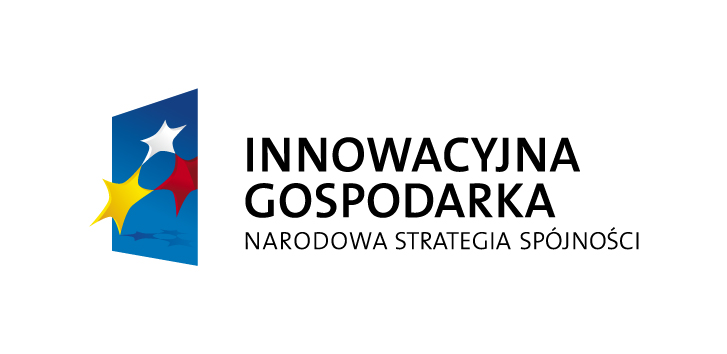 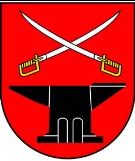 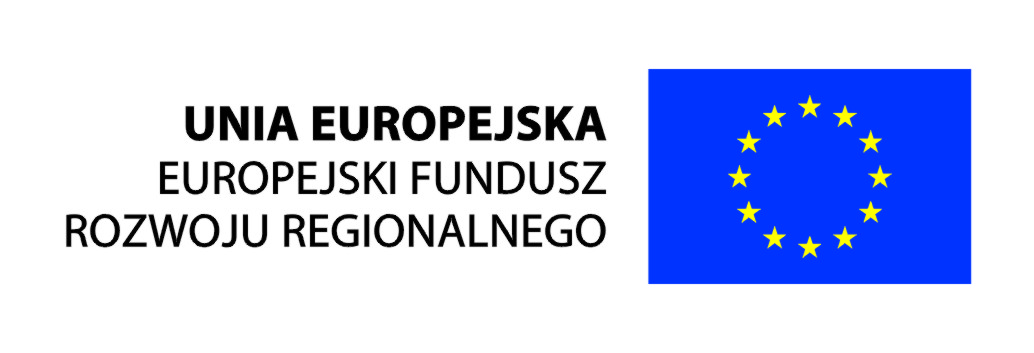 